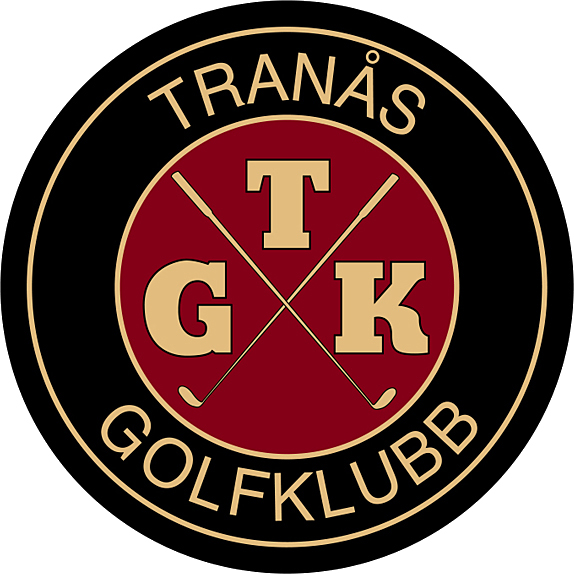                     Likabehandlingsplan för Tranås Golfklubb	            (mobbnings- och diskrimineringspolicy)Beslutad av årsmötet i Tranås GK 2014-03-27Översyn av denna plan gjord av styrelsen i Tranås GK 2022-03-21

Översyn och revidering av denna plan gjord av styrelsen i Tranås GK 2023-03-23INLEDNINGTranås Golfklubb är en idrottsförening som bildades 1952. Klubbens idrottsverksamhet består av tävlingsmoment för såväl seniorer som juniorer samt träning i olika former. Förutom tävlingar och seriespel inom olika kategorier och seriesystem bedriver klubben en aktiv tävlingsverksamhet för medlemmar och gäster på anläggningen. Ungdomarnas träningsverksamhet leds av instruktörer.Förutom ovan nämnda idrottsverksamhet har klubben andra kommittéer och verksamheter vilka bidrar till att skapa en bra atmosfär och en trygg tillvaro för samtliga medlemmar i föreningen.När det gäller verksamheten för ungdomar försöker föreningen skapa en gemenskap och trygghet både vid besök på klubben och på träningarna. Det ska också vara en social plats att lära sig respektera varandra och skapa nya bekantskaper på, för att kunna umgås utanför golfen på andra platser. Klubbens ambition är att: ” Golf på Tranås Golfklubb skall vara kul och glädjefyllt, med spel och tävlande under kamratliga former”. Mottot är att man ska kunna kombinera skola, träning och tävlande tillsammans så att man utvecklas i symbios på samtliga ställen.LIKABEHANDLINGSPLANVärdegrundAll verksamhet i Tranås Golfklubb ska utformas utifrån barnkonventionen och grundläggande demokratiska värderingar.Vi vill att alla, oavsett nationalitet, religion, ålder, kön, sexuell läggning, samhällsgrupp samt fysiska och psykiska förutsättningar ska kunna vara med i TGK:s golfverksamhet.Syfte Syftet med denna likabehandlingsplan är att främja människans lika rättigheter och motverka all kränkande behandling och mobbning. En viktig utgångspunkt är att den enskilda individens upplevelse av kränkning eller mobbning alltid måste tas på allvar.Kränkningar kan vara:Fysiska t ex att bli utsatt för slag, sparkar och knuffar, oaktsamhet med andras ägodelar, suckar, miner och gester.Verbala t ex  att bli hotad, retad, svordomar, fula ord, könsord, förolämpningar.Psykologiska t ex att bli utsatt för utfrysning, ryktesspridning, nonchalans mot gemensamma regler.Text- och bild t ex i form av klotter, brev och lappar, e-post, sms, mms, msn, facebook, twitter eller andra sociala medier.MobbningMobbning är en situation där en eller flera individer upprepade gånger och över tid blir utsatta för negativa handlingar från en eller flera andra individer. Med mobbning menas både fysiskt och psykiskt våld. I psykiskt våld innefattas även utfrysning. Mobbning innebär att den som är utsatt är i underläge och känner sig kränkt. Spontant bråk mellan barn är inte mobbning.Vid en konfliktVid en kränkande handling är det viktigt att man som vuxen agerar!Konflikter är vanliga och är i sig ingenting att oroa sig för, men konflikter kan bli allvarliga och situationer där kränkningar och mobbning förekommer bör man vara extra vaksam på. Vid en allvarlig situation ska alltid föräldrar/målsman kontaktas.FörhållningssättI samtal med barn och ungdomar som varit inblandade i kränkande situationer har man som vuxen en betydelsefull roll. Innan samtalet ska man alltid ställa sig frågan ”vad vill jag uppnå med samtalet”?Som ledare är det viktigt att inte vara dömande och enbart ta reda på vem som bär skulden i sammanhanget, det kan göra att situationen låser sig. Det är viktigt att alla känner sig delaktiga och förstår varför det är viktigt att komma överens. Föreningens ledare ska vara ett föredöme och föregå med gott exempel på uppträdande. Det innebär ett vårdat språk och att skapa förtroende inom gruppen.Ett samtal ska alltid följas upp med de inblandade.Vid behov av stödStyrelsen och Golfchef utgör krisgrupp i TGK. Vid situationer där man behöver råd och stöd ska denna grupp kontaktas. TGK har en särskild Krisplan.FöräldrarollenFöräldrarnas roll inom idrotten är väldigt viktig. För en del kan föräldrarollen vara en svår balansgång mellan vad som är rätt och fel i engagemanget.För den som är ledare, förälder eller om man är båda delarna ges nedan några tips på hur man kan stöttas på ett bra sätt ur ett föräldraperspektiv.Stötta barnet och visa engagemang, men försök samtidigt att hålla distans. Detta gör att barnet får en chans att bli mer självständig.Det är ledarens roll att leda gruppen. Man ska aldrig lägga sig i träningsupplägget om man inte är ledare. Om man däremot märker att ledaren kränker barnen i sitt ledarskap ska man påtala detta genom ett enskilt samtal med ledaren/ledarna om hur man upplever situationen. Hjälper inte det så ska man kontakta klubbchef/intendent eller någon i styrelsen lämpligast ordföranden eller junioransvarig.Hela gruppen påverkas när någon blir utsatt. Barn påverkas av att en lag/gruppkamrat blir utsatt, vare sig barnet är direkt involverat eller inte.Alla barn behöver uppbackning hemifrån för att kunna markera och säga ifrån om någon blir utsatt.Som förälder till barn som deltar i TGK:s verksamhet ska man inte vara rädd för att kontakta ledaren och informera honom/henne om det är något man bör veta om barnet exempelvis något osynligt funktionshinderÅtgärdsplanGolfchef/ordförande eller styrelsemedlem samtalar med spelare/tränare/ledare som har brutit mot ovanstående. Skulle denna överträdelse upprepas vid ytterligare tillfälle kan styrelsen besluta om avstängning från spelar/tränar/ledaruppdrag.AnsvarAnsvar vilar på Golfchef/ordförande men kan delegeras till styrelsemedlem. Aktiv, tränare, ledare eller förälder som upptäcker avvikelse i förhållande till policyn ska informera klubbchef/intendenten/ordförande om avvikelsen.Ingen av föreningens aktiva eller tränare/funktionär får bruka alkohol, narkotika eller dopingpreparat i verksamheten. Vid upptäckt ska följande åtgärder vidtas:Omedelbar kontakt med Polismyndigheten.Enskilt samtal, minnesanteckningar upprättas och undertecknas. Direkt avstängning av samtliga uppdrag inom föreningen kan beslutas.Anmälan till sociala myndigheter efter överenskommelse med Polismyndigheten.Tranås Golfklubbs arbete med lagstiftningen barnkonventionenBarnkonventionen blev lag i Sverige den 1 januari 2021. Kultur och fritidsnämnden i Tranås kommun har beslutat att föreningar i Tranås ska arbeta efter Tranås kommuns nya policykrav för att skapa trygga föreningsmiljöer.För att beakta barnens bästa i beslut som rör barnen så involveras klubbens juniorkommitté för att föra ut beslut till de det berörJuniorkommittén ska informera barnen om beslut som berör barnen samt informera barn och föräldrar om sina rättigheterI Tranås Golfklubbs planer och policys, DROGPOLICY och LIKABEHANDLINGSPLAN beskrivs att föreningen ska arbeta för att motverka all typ av diskriminering där alla får vara med, ska känna sig trygga, det ska vara en drogfri miljöKlubbens olika policydokument och planer ska redovisas för alla ungdomsledare som i sin tur ska informera alla ungdomarI DROGPOLICYN och LIKABEHANDLINGSPLANEN beskrivs hur föreningen agerar om någon ledare eller medlem bryter mot föreningens policys eller planerÖVRIGTAnsvarig för de aktiviteter som denna likabehandlingsplan medför är generellt sett klubbens styrelse. Det verkställande ansvaret är delegerat till Golfchef/ordföranden.När en medlem aviserar att sluta i föreningen ska ledare fråga om anledning. Om missförhållande inom föreningen uppdagas ska ledaren/styrelsen vidta åtgärder. HANDLINGSPLANDenna likabehandlingsplan ska beslutas av klubbens styrelse och informeras vid årsmöte och ska lämnas till Tranås kommun för godkännande.Likabehandlingsplanen är ett levande dokument som ska uppdateras årligen tillsammans med föreningens övriga handlingsplaner.Planen ska finnas tillgänglig så att varje medlem kan ta del av den (även förälder till medlem).Likabehandlingsplanen ska nämnas i föreningens årliga verksamhetsplan vilken delges medlemmarna.Likabehandlingsplanen ska finnas anslagen i föreningens kansli vid juniortavlan samt finnas på föreningens hemsida.AKTIVITETSPLANInför varje uppdatering av föreningens verksamhetsplan ska en årlig översyn och revidering av denna plan göras. Ansvarig för årlig översyn är Golfchefen/ordföranden och styrelsen. 2015Beskrivning			Åtgärd			AnsvarigRevidering av likabehandlingsplan		Styrelsen eller arbetsutskottet		Ordförande2016Beskrivning			Åtgärd			AnsvarigRevidering av likabehandlingsplan		Styrelsen eller arbetsutskottet		Ordförande2017			Åtgärd			AnsvarigRevidering av likabehandlingsplan		Styrelsen eller arbetsutskottet		Ordförande2018			Åtgärd			AnsvarigRevidering av likabehandlingsplan		Styrelsen eller arbetsutskottet		Ordförande2019			Åtgärd			AnsvarigRevidering av likabehandlingsplan 		Styrelsen eller arbetsutskottet		Ordförande2020			Åtgärd			AnsvarigRevidering av likabehandlingsplan		Styrelsen eller arbetsutskottet		Ordförande2021			Åtgärd			AnsvarigRevidering av likabehandlingsplan		Styrelsen eller arbetsutskottet		Ordförande2022			Åtgärd			AnsvarigRevidering av likabehandlingsplan		Styrelsen eller arbetsutskottet		Ordförande2023			Åtgärd			Ansvarig
Översyn och revidering av likabehandlingsplan	Styrelsen			Ordförande